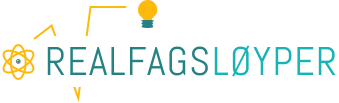 1.-2. trinnOppgaveVelg en av disse fire oppgavene ut fra hvilket trinn du har og ditt kjennskap til elevene.2 + ꙱ = 19	꙱ ‒ 7 = 5	8 + 3 = ꙱ + 7	15 ‒ ꙱ = 3 + 7OrganiseringHar du anledning til å velge ut noen elever som du observerer en og en, vil det være en fordel. 
Velg da elever du regner med vil bruke ulike strategier. Det er tilstrekkelig med 4-6 elever.Er det vanskelig å få til kan du presentere oppgaven du velger for ei gruppe eller for hele klassen.GjennomføringHvis elevene er vant med å bruke tellebrikker, perlesnor, tallinje, barmodellen eller liknende når de arbeider med slike oppgaver, må du sørge for at hjelpemidlet/-ene er tilgjengelig. Men elevene skal i utgangspunktet selv velge om de vil bruke hjelpemiddel eller ta det i hodet.La eleven(e) få oppgaven på et ark og spør dem: Hvilket tall skal stå i ruta? 
Gi dem god tid til å tenke seg om! Hvis eleven ikke kommer i gang, kan du foreslå å bruke et hjelpemiddel eleven er kjent med. Observer og noter hvordan eleven bruker hjelpemidlet.Hvis eleven skriver et tall direkte i ruta etter å ha tenkt seg om, spør du:
Hvordan fant du ut hvilket tall det var? 
Noter umiddelbart hva eleven svarer, uansett om det er korrekt eller feil svar. Det er dette resonnementet som skal presenteres på neste samling. Du velger selv om du vil følge opp og eventuelt korrigere feil svar umiddelbart, eller om du tar det ved en senere anledning.